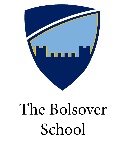 Students with Allergies/Special Diets I acknowledge that I must inform the school of any changes or updates to the above information.Singed ______________________________________   Date ________________________Student Name Form Group Details of Allergy Details of Special DietEvidence Attached Yes/NoDoes your child purchase items from the School Refectory? Please delete as necessary. Yes/NoBreak only/Lunch only/bothDaily/occasionally